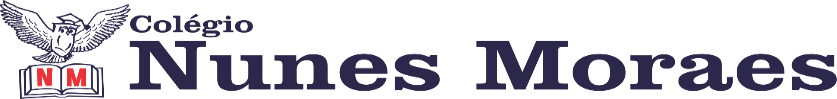 AGENDA DIÁRIA 1º ANO, 16 DE AGOSTO 1ª AULA: PORTUGUÊSCapítulo 11: Música.Aprendizagem Essencial: Ler, escutar, compreender e apreciar, em colaboração com os colegas e com a ajuda dos professores poemas e letras de canções.Link da aula: https://youtu.be/-vU_-xhLmAg Atividades propostas: Abertura da unidade nas páginas: 8 e 9.Abertura do capítulo na página: 10.Trabalhando texto proposto nas páginas: 11,12 e 13.Casa: Atividade na página: 13. 2ª AULA:  NATUREZA E SOCIEDADE.Capítulo 11: O que é profissão?Aprendizagem Essencial: Descrever atividades de trabalho relacionadas com o dia a dia da sua comunidade.Link da aula: https://youtu.be/9bG2nqSczvA Atividades propostas: Abertura da unidade nas páginas: 8 e 9.Abertura do capítulo nas páginas:10 e 11.Explicações na página: 12.Atividade no livro página:  13.3ª AULA: MATEMÁTICACapítulo 11: Aprendizagem Essencial: Link da aula: https://youtu.be/9ZHV3nAojAU Atividades propostas: Abertura da unidade nas páginas: 10 e 11.Abertura do capítulo nas páginas: 12 e 13.Casa: Recortar anexo 1 do livro de Matemática páginas:  137 a 145.4ª AULA: PORTUGUÊSCapítulo 11: Histórias encantadoras: O mágico de OZ.Aprendizagem Essencial: Identificar a função social de textos que circulam em campos de vida social dos quais participa cotidianamente.Link da aula: https://youtu.be/zlHXGnPCL7Y Atividades propostas: Livro de Leitura e escrita página: 34.Até a próxima aula!